MISSISSIPPI DEPARTMENT of WILDLIFE, FISHERIES, AND PARKSLynn Posey, Deputy Executive Director 1505 Eastover DriveJackson, Mississippi 39211(601)432-2400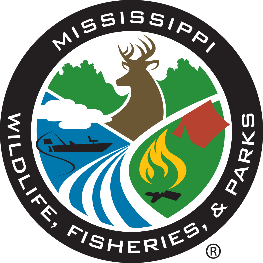 INVITATION FOR SEALED BIDSGEORGE P. COSSAR STATE PARK SALE OF EQUIPMENTFEBRUARY 8, 2022                                            INVITATION FOR SEALED BIDS                       NO. 0001- 10682-20220208081110The Mississippi Department of Wildlife, Fisheries, and Parks will accept sealed bids until 2:00 p.m., February 24, 2022 at our office at 1505 Eastover Drive, Jackson, MS 39211-6374, to be opened immediately thereafter for the sale of equipment located at George P. Cossar State Park in an “as is condition” as specified below:TractorPictures. Attached.Examination of Site. All Bidders shall visit the equipment site to compare with the attached pictures and be informed of all conditions. Although a site visit is not required, failure to visit the site will in no way permit the successful Bidder to adjust the bid amount indicated the bid form. UPPER: Get on I-55 N from Northeast Dr and Interstate 55 North Frontage R. Head north on Northeast Dr toward Robert Dr. Turn left onto Meadowbrook Rd.  Turn right onto Interstate 55 North Frontage Rd. Slight left to stay on Interstate 55 North Frontage Rd. Use the left 2 lanes to merge onto I-55 N via the ramp to Grenada. Follow I-55 N to MS-32 E/Hwy 32 E in Yalobusha County. Take exit 227 from I-55 N. Merge onto I-55 N. Continue onto I-55 N. Take exit 227 for MS-32 toward Oakland/Water Valley. Follow MS-32 E/Hwy 32 E to Co Rd 170. Turn right onto MS-32 E/Hwy 32 E. Turn left onto Co Rd 170. Turn left to stay on Co Rd 170. Destination will be on the right.  You may also contact John Thompson at 662-623-7356 for directions.Bid Information. Bid files may be examined during normal working hours by bid participants. Non participants will be prohibited from obtaining any information relative to the bid until the official award has been made. We do not give any information out pertaining to bid results over the telephone.It shall be the responsibility of the bidders to understand the specifications. Any requests for clarification shall be in writing and shall be submitted to our Asset Management Office at least five (5) days prior to the time and date set for the bid opening. Any questions and/or request for clarifications may be emailed to michael.cooley@wfp.ms.gov. MDWFP reserves the right to define equals, reject any and/or all bids, or any part of any/or all bids, and to waive any informality.Awards.  Awards will be made based on the highest bid total figure.  However, we reserve the right to award in the best interest of the Mississippi Department of Wildlife, Fisheries and Parks. Factors to be considered in determining the best bid include:-Price-Bidder's ability to transport sold equipmentAll sealed bids must be sealed and clearly marked in black ink on the outside of an opaque envelope as indicated:Mississippi Department of Wildlife, Fisheries and Parks Attention: Michael Cooley, Asset Management1505 Eastover Drive, 1st FloorJackson, Mississippi 39211-6374Indicate in lower left-hand corner of envelope:BID FOR:  Tractor BID DUE:  2:00 p.m., February 24, 2022Envelopes not so marked are submitted at the risk of the prospective bidder and MDWFP assumes no responsibility for the premature opening of same by any MDWFP employee. TERMS AND CONDITIONSNo bid shall be altered or amended after the specified time for opening bids.Sale will be made or entered into with the highest, responsible bidder meeting specifications.Certified checks for payment shall be made payable to Mississippi Department of Wildlife, Fisheries, and Parks no later than five (5) days after the bid is awarded. No personal checks will be accepted. Payment that is not received within five (5) days of bid award may result in disqualification with award to the next highest bidder. Bid openings will be conducted open to the public. However, they will serve only to open bids. No discussion will be entered into with any bidder as to the quality or provisions of the specifications, and no award will be made either stated or implied at the bid opening. All bidders are invited and encouraged to attend the bid opening meeting to review the submitted bids. After the close of the bid opening meeting, the bids will be considered to be in the evaluation process and will not be available for review by bidders. Questions shall not be answered as a result of telephone inquiries.Equipment will be removed no later than seven (7) business days following verification of payment. MDWFP Asset Management Office will notify the bidder of verification of payment and expected pick up date.If MDWFP is closed for any reason, including but not limited to: acts of God, strikes, lockouts, riots, acts of war, epidemics, governmental regulations superimposed after the fact, fire, earthquakes, floods, or other natural disasters (the "Force Majeure Events"), which closure prevents the opening of bids at the advertised date and time, all bids received shall be publicly opened and read aloud on the next business day that the agency shall be open and at the previously advertised time. The new date and time of the bid opening, as determined in accordance with this paragraph, shall not be advertised, and all bidders, upon submission of a bid, shall be deemed to have knowledge of and shall have agreed to the provisions of this paragraph. Bids shall be received by MDWFP until the new date and time of the bid opening as set forth herein. MDWFP shall not be held responsible for the receipt of any bids for which the delivery was attempted and failed due to the closure of the agency as a result of a Force Majeure Event.  Each bidder shall be required to ensure the delivery and receipt of its bid by MDWFP prior to the new date and time of the bid opening.BID FORMMississippi Department of Wildlife, Fisheries, and ParksAttention: Michael Cooley1505 Eastover Drive, 1st FloorJackson, Mississippi 39211-6374Having examined the specifications for one (1) Tractor in “as is condition” located at George P. Cossar State Park, the undersigned proposes to furnish as per specifications for the prices shown below. Description							BidTractor						$______________________(Inventory No. 0087741)(Serial No. BD84025)Bidder must provide information below:Bidder Full Name: ___________________________________________________________________________________Title:______________________________________________________________________________________________Company:_________________________________________________________________________________________Address: _________________________________________ City: ______________ State: ________________________Telephone Number: ________________________________________________________________________________Authorized Representative’s Signature _____________________________________Date:______________________PICTURES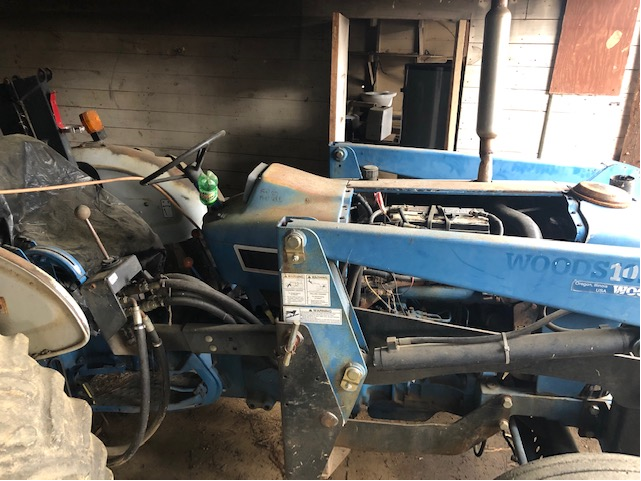 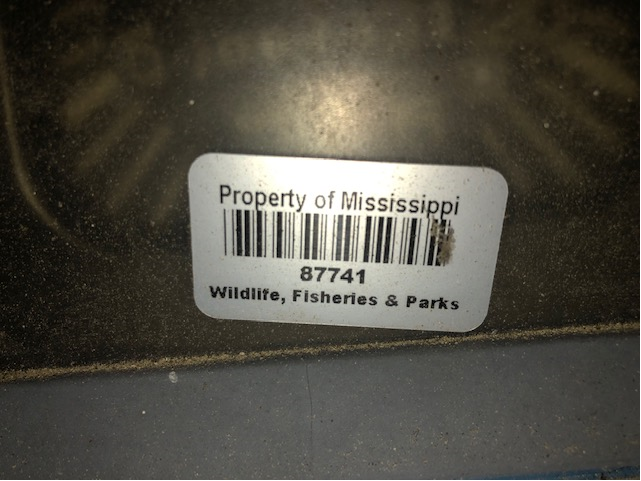 